ใบสมัครการประกวดสื่อหนังสั้น (Short Film) หัวข้อ “นักศึกษากับการเรียนในยุคโควิด” 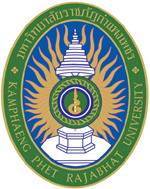 โครงการประกวดสื่อสร้างสรรค์ ปีการศึกษา 2563กองพัฒนานักศึกษา มหาวิทยาลัยราชภัฏกำแพงเพชรชื่อทีม.......................................................................รายชื่อสมาชิกชื่อ – นามสกุล .................................................................รหัสนักศึกษา.....................................
คณะ........................................................โปรแกรมวิชา...............................................................
เบอร์โทรศัพท์มือถือ.....................................................................................................................ชื่อ – นามสกุล .................................................................รหัสนักศึกษา.....................................
คณะ........................................................โปรแกรมวิชา...............................................................
เบอร์โทรศัพท์มือถือ.....................................................................................................................ชื่อ – นามสกุล .................................................................รหัสนักศึกษา.....................................
คณะ........................................................โปรแกรมวิชา...............................................................
เบอร์โทรศัพท์มือถือ.....................................................................................................................ชื่อ – นามสกุล .................................................................รหัสนักศึกษา.....................................
คณะ........................................................โปรแกรมวิชา...............................................................
เบอร์โทรศัพท์มือถือ.....................................................................................................................ชื่อ – นามสกุล .................................................................รหัสนักศึกษา.....................................
คณะ........................................................โปรแกรมวิชา...............................................................
เบอร์โทรศัพท์มือถือ......................................................................................................................เอกสารประกอบการสมัครสำเนาบัตรประจำตัวประชาชน รับรองสำเนาถูกต้อง (หัวหน้าทีม)สำเนาบัตรนักศึกษา รับรองสำเนาถูกต้อง (หัวหน้าทีม)ลงชื่อ..............................................................(หัวหน้าทีม)      (....................................................................)                    วันที่................./......................../.......................ส่งใบสมัครได้ที่ inbox เพจกองพัฒนานักศึกษา ตั้งแต่บัดนี้ จนถึง 20 กุมภาพันธ์ 2564และ ส่งผลงานได้ไม่เกินวันที่ 5 มีนาคม 2564ใบสมัครการประกวดโฆษณาทางสิ่งพิมพ์ (Poster Campaign) หัวข้อ “วิศวกรสังคม”โครงการประกวดสื่อสร้างสรรค์ ปีการศึกษา 2563กองพัฒนานักศึกษา มหาวิทยาลัยราชภัฏกำแพงเพชรชื่อทีม.......................................................................รายชื่อสมาชิกชื่อ – นามสกุล .................................................................รหัสนักศึกษา.....................................
คณะ........................................................โปรแกรมวิชา...............................................................
เบอร์โทรศัพท์มือถือ.....................................................................................................................ชื่อ – นามสกุล .................................................................รหัสนักศึกษา.....................................
คณะ........................................................โปรแกรมวิชา...............................................................
เบอร์โทรศัพท์มือถือ.....................................................................................................................ชื่อ – นามสกุล .................................................................รหัสนักศึกษา.....................................
คณะ........................................................โปรแกรมวิชา...............................................................
เบอร์โทรศัพท์มือถือ.....................................................................................................................เอกสารประกอบการสมัครสำเนาบัตรประจำตัวประชาชน รับรองสำเนาถูกต้อง (หัวหน้าทีม)สำเนาบัตรนักศึกษา รับรองสำเนาถูกต้อง (หัวหน้าทีม)ลงชื่อ..............................................................(หัวหน้าทีม)      (....................................................................)                    วันที่................./......................../.......................ส่งใบสมัครได้ที่ inbox เพจกองพัฒนานักศึกษา ตั้งแต่บัดนี้ จนถึง 20 กุมภาพันธ์ 2564และ ส่งผลงานได้ไม่เกินวันที่ 5 มีนาคม 2564